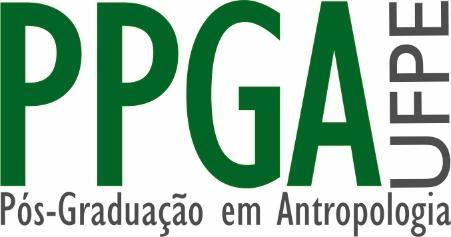 SELEÇÃO - CURSO DE MESTRADO (2018/ 2019)DEFESA DA PROPOSTA DE PROJETO DE DISSERTAÇÃO QUARTA-FEIRA 17/10QUARTA-FEIRA 17/10ANA CAROLINA FERREIRA SANTOS09:00ANA MARIA DOS SANTOS FRANÇA09:20FABRÍCIO BRUGNAGO09:40JÚLIA DIAS PEREIRA10:00LUCIANO RODRIGUES DA COSTA11:20SILVIA FATIMA ROQUE FIGUEROA10:40TALITA CUMME GOMES MESQUITA11:00WASHINGTON FERREIRA DA SILVA11:20ADRIANA LEDEZMA BLANCHART11:40ANA KATARINA DE BRITO14:00ANA LÚCIA RODRIGUES BARBOSA14:20BRUNO CORREIA LEITE CESAR14:40BRUNO DE GÓIS FIGUEIRÊDO15:00CAMILA MARIA S. DE M. SANTOS15:20CAMILLE IZABELLA MARIANA GOMES DA SILVA15:40DANIEL BERNARDO ROCHA GUIMARÃES DE SOUZA16:00DAVID JOSÉ PEREIRA GONZAGA16:20ELIAS MANOEL DA SILVA16:40ESDRAS GUSMÃO DE HOLANDA PEIXOTO17:00QUINTA-FEIRA dia 18/10FRANCISCA JUSCIZETE QUEIROZ DE LIMA09:00JAIRO HELY SILVA09:20JANINE RIBEIRO DE MENDONÇA09:40JÚLIA RAMOS LOBO10:00LAIS CABRAL MECKEL10:20LUCAS CAVALCANTI BARBOSA10:40LUÍS PAULO SANTANA DA SILVA SANTOS11:00LUIZ CARLOS DE LIMA DO NASCIMENTO11:20MARIA CAROLINA LINS MENDONÇA11:40MAXIMILIANO PABLO GIORGINI14:00MAYARA KELLY LIMA DA CONCEIÇÃO14:20MILENE MORAIS FERREIRA14:40NATÁLIA ANDRADE DE SOUZA HONORATO15:00PEDRO HENRIQUE BARRETO LIMA15:20SAMET MATHEUS SILVA15:40STEPHANE RAMOS ARAÚJO16:00THIAGO HENRIQUE DE ALMEIDA CARVALHO16:20THIAGO HENRIQUE DE MELO ARAÚJO16:40WENDERSON LUAN DOS SANTOS LIMA17:00